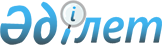 Об утверждении бюджета Волошинского сельского округа Есильского района Северо-Казахстанской области на 2024-2026 годыРешение маслихата Есильского района Северо-Казахстанской области от 27 декабря 2023 года № 11/170
      Сноска. Вводится в действие с 01.01.2024 в соответствии с пунктом 7 настоящего решения.
      В соответствии со статьей 9-1, с пунктом 2 статьи 75 Бюджетного кодекса Республики Казахстан, пунктом 2-7 статьи 6 Закона Республики Казахстан "О местном государственном управлении и самоуправлении в Республике Казахстан", маслихат Есильского района Северо-Казахстанской области РЕШИЛ:
      1. Утвердить бюджет Волошинского сельского округа Есильского района Северо-Казахстанской области на 2024-2026 годы согласно приложениям 1, 2, 3 соответственно, в том числе на 2024 год в следующих объемах:
      1) доходы - 207 839 тысяч тенге:
      налоговые поступления - 7 648 тысяч тенге;
      неналоговые поступления - 0 тысяч тенге;
      поступления от продажи основного капитала - 0 тысяч тенге;
      поступления трансфертов - 200 191 тысяч тенге;
      2) затраты - 208 348 тысяч тенге;
      3) чистое бюджетное кредитование - 0 тысяч тенге:
      бюджетные кредиты - 0 тысяч тенге;
      погашение бюджетных кредитов - 0 тысяч тенге;
      4) сальдо по операциям с финансовыми активами - 0 тысяч тенге:
      приобретение финансовых активов - 0 тысяч тенге;
      поступления от продажи финансовых активов государства - 0 тысяч тенге;
      5) дефицит (профицит) бюджета - - 509 тысяч тенге;
      6) финансирование дефицита (использование профицита) бюджета - 509 тысяч тенге:
      поступление займов - 0 тысяч тенге;
      погашение займов - 0 тысяч тенге;
      используемые остатки бюджетных средств - 509 тысяч тенге.
      Сноска. Пункт 1 в редакции решения маслихата Есильского района Северо-Казахстанской области от 01.03.2024 № 14/206 (вводится в действие с 01.01.2024).


      1-1. Предусмотреть в бюджете Волошинского сельского округа на 2024 год расходы за счет свободных остатков бюджетных средств сложившихся на начало финансового года возврат неиспользованных целевых трансфертов, выделенных в 2023 финансовом году из районного бюджета в сумме 3,3 тысяч тенге, согласно приложению 4.
      Сноска. Решение дополнено пунктом 1-1 в соответствии с решением маслихата Есильского района Северо-Казахстанской области от 01.03.2024 № 14/206 (вводится в действие с 01.01.2024).


      1-2. Предусмотреть в бюджете Волошинского сельского округа расходы за счет свободных остатков бюджетных средств, сложившихся на начало финансового года, согласно приложению 4.
      Сноска. Решение дополнено пунктом 1-2 в соответствии с решением маслихата Есильского района Северо-Казахстанской области от 01.03.2024 № 14/206 (вводится в действие с 01.01.2024).


      2. Установить, что доходы бюджета Волошинского сельского округа на 2024 год формируются в соответствии со статьей 52-1 Бюджетного кодекса Республики Казахстан.
      3. Предусмотреть на 2024 год объемы бюджетных субвенций, из районного бюджета бюджету Волошинского сельского округа в сумме 12 000 тысяч тенге.
      4. Предусмотреть на 2024 год объемы целевых текущих трансфертов, выделенных из республиканского бюджета бюджету Волошинского сельского округа Есильского района Северо-Казахстанской области, в том числе:
      на повышение заработной платы отдельных категорий гражданских служащих, работников организаций, содержащихся за счет средств государственного бюджета, работников казенных предприятий.
      Распределение указанных целевых трансфертов из республиканского бюджета определяется решением акима Волошинского сельского округа Есильского района Северо-Казахстанской области "О реализации решения маслихата Есильского района Северо-Казахстанской области "Об утверждении бюджета Волошинского сельского округа Есильского района Северо-Казахстанской области на 2024-2026 годы".
      5. Предусмотреть на 2024 год объемы целевых текущих трансфертов, выделенных из областного бюджета бюджету Волошинского сельского округа Есильского района Северо-Казахстанской области, в том числе:
      1) На развитие социальной и инженерной инфраструктуры в сельских населенных пунктах в рамках проекта "Ауыл-Ел бесігі", в том числе:
      на средний ремонт внутрипоселковых дорог в селе Волошинка Волошинского сельского округа Есильского района.
      Распределение указанных целевых трансфертов из областного бюджета определяется решением акима Волошинского сельского округа Есильского района Северо-Казахстанской области "О реализации решения маслихата Есильского района Северо-Казахстанской области "Об утверждении бюджета Волошинского сельского округа Есильского района Северо-Казахстанской области на 2024-2026 годы".
      6. Предусмотреть на 2024 год объемы целевых текущих трансфертов, выделенных из районного бюджета бюджету Волошинского сельского округа Есильского района Северо-Казахстанской области, в том числе:
      на фонд оплаты труда и текущие расходы;
      на освещение улиц в населенных пунктах.
      Распределение указанных целевых трансфертов из районного бюджета определяется решением акима Волошинского сельского округа Есильского района Северо-Казахстанской области "О реализации решения маслихата Есильского района Северо-Казахстанской области "Об утверждении бюджета Тарангульского сельского округа Есильского района Северо-Казахстанской области на 2024-2026 годы".
      7. Настоящее решение вводится в действие с 1 января 2024 года. Бюджет Волошинского сельского округа Есильского района Северо-Казахстанской области на 2024 год
      Сноска. Приложение 1 в редакции решения маслихата Есильского района Северо-Казахстанской области от 01.03.2024 № 14/206 (вводится в действие с 01.01.2024). Бюджет Волошинского сельского округа Есильского района Северо-Казахстанской области на 2025 год Бюджет Волошинского сельского округа Есильского района Северо-Казахстанской области на 2026 год Направление свободных остатков бюджетных средств, сложившихся на начало финансового года
      Сноска. Решение дополнено приложением 4 в соответствии с решением маслихата Есильского района Северо-Казахстанской области от 01.03.2024 № 14/206 (вводится в действие с 01.01.2024).
					© 2012. РГП на ПХВ «Институт законодательства и правовой информации Республики Казахстан» Министерства юстиции Республики Казахстан
				
      Председатель маслихата Есильского районаСеверо-Казахстанской области 

Е. Туткушев
Приложение 1к решению маслихатаЕсильского районаСеверо-Казахстанской областиот 27 декабря 2023 года № 11/170
Категория
Класс
подкласс
Наименование
Сумма (тысяч тенге)
1) Доходы
207 839
1
Налоговые поступления
7 648
01
Подоходный налог
1 450
2
Индивидуальный подоходный налог с доходов, не облагаемых у источника выплаты
1 450
04
Налоги на собственность
4 973
1
Налог на имущество
215
3
Земельный налог
158
4
Налог на транспортные средства
4 600
05
Внутренние налоги на товары, работы и услуги
1 225
3
Поступления за использование природных и других ресурсов
1 225
4
Поступление трансфертов
200 191
02
Трансферты из вышестоящих органов государственного управления
200 191
3
Трансферты из районного (города областного значения) бюджета
200 191
Функциональная группа
Администратор бюджетных программ
Программа
Наименование
Сумма (тысяч тенге)
2) Затраты
208 348
01
Государственные услуги общего характера
24 591,7
124
Аппарат акима города районного значения, села, поселка, сельского округа
24 591,7
001
Услуги по обеспечению деятельности акима города районного значения, села, поселка, сельского округа
24 591,7
07
Жилищно-коммунальное хозяйство
2 100
124
Аппарат акима города районного значения, села, поселка, сельского округа
2 100
008
Освещение улиц в населенных пунктах
2 100
13
Транспорт и коммуникации
181 653
124
Аппарат акима города районного значения, села, поселка, сельского округа
181 653
057
Реализация мероприятий по социальной и инженерной инфраструктуре в сельских населенных пунктах в рамках проекта "Ауыл - ел бесігі"
181 653
15
Трансферты
3,3
124
Аппарат акима города районного значения, села, поселка, сельского округа
3,3
048
Возврат неиспользованных (недоиспользованных) целевых трансфертов
3,3
3) чистое бюджетное кредитование
0
Бюджетные кредиты
0
Погашение бюджетных кредитов
0
4) Сальдо по операциям с финансовыми активами
0
Приобретение финансовых активов
0
Поступления от продажи финансовых активов государства
0
5) Дефицит (профицит) бюджета
- 509
6) Финансирование дефицита (использование профицита) бюджета
509
7
Поступления займов
0
16
Погашение займов
0
Категория
Класс
подкласс
Наименование
Сумма (тысяч тенге)
8
Используемые остатки бюджетных средств
509
01
Остатки бюджетных средств
509
1
Свободные остатки бюджетных средств
509Приложение 2к решению маслихатаЕсильского районаСеверо-Казахстанской областиот 27 декабря 2023 года № 11/170
Категория
Класс
подкласс
Наименование
Сумма (тысяч тенге)
1) Доходы
27 591
1
Налоговые поступления
8 031
01
Подоходный налог
1 523
2
Индивидуальный подоходный налог с доходов, не облагаемых у источника выплаты
1 523
04
Налоги на собственность
5 222
1
Налог на имущество
226
3
Земельный налог
166
4
Налог на транспортные средства
4 830
05
Внутренние налоги на товары, работы и услуги
1 286
3
Поступления за использование природных и других ресурсов
1 286
4
Поступление трансфертов
19 560
02
Трансферты из вышестоящих органов государственного управления
19 560
3
Трансферты из районного (города областного значения) бюджета
19 560
Функциональная группа
Администратор бюджетных программ
Программа
Наименование
Сумма (тысяч тенге)
2) Затраты
27 591
01
Государственные услуги общего характера
25 397
124
Аппарат акима города районного значения, села, поселка, сельского округа
25 397
001
Услуги по обеспечению деятельности акима города районного значения, села, поселка, сельского округа
25 397
07
Жилищно-коммунальное хозяйство
2 194
124
Аппарат акима города районного значения, села, поселка, сельского округа
2 194
008
Освещение улиц в населенных пунктах
2 194
3) чистое бюджетное кредитование
0
Бюджетные кредиты
0
Погашение бюджетных кредитов
0
4) Сальдо по операциям с финансовыми активами
0
Приобретение финансовых активов
0
Поступления от продажи финансовых активов государства
0
5) Дефицит (профицит) бюджета
0
6) Финансирование дефицита (использование профицита) бюджета
0
7
Поступления займов
0
16
Погашение займов
0
Категория
Класс
подкласс
Наименование
Сумма (тысяч тенге)
8
Используемые остатки бюджетных средств
0
01
Остатки бюджетных средств
0
1
Свободные остатки бюджетных средств
0Приложение 3к решению маслихатаЕсильского районаСеверо-Казахстанской областиот 27 декабря 2023 года № 11/170
Категория
Класс
подкласс
Наименование
Сумма (тысяч тенге)
1) Доходы
27 997
1
Налоговые поступления
8 432
01
Подоходный налог
1 599
2
Индивидуальный подоходный налог с доходов, не облагаемых у источника выплаты
1 599
04
Налоги на собственность
5 482
1
Налог на имущество
237
3
Земельный налог
174
4
Налог на транспортные средства
5 071
05
Внутренние налоги на товары, работы и услуги
1 351
3
Поступления за использование природных и других ресурсов
1 351
4
Поступление трансфертов
19 565
02
Трансферты из вышестоящих органов государственного управления
19 565
3
Трансферты из районного (города областного значения) бюджета
19 565
Функциональная группа
Администратор бюджетных программ
Программа
Наименование
Сумма (тысяч тенге)
2) Затраты
27 997
01
Государственные услуги общего характера
25 727
124
Аппарат акима города районного значения, села, поселка, сельского округа
25 727
001
Услуги по обеспечению деятельности акима города районного значения, села, поселка, сельского округа
25 727
07
Жилищно-коммунальное хозяйство
2 270
124
Аппарат акима города районного значения, села, поселка, сельского округа
2 270
008
Освещение улиц в населенных пунктах
2 270
3) Чистое бюджетное кредитование
0
Бюджетные кредиты
0
Погашение бюджетных кредитов
0
4) Сальдо по операциям с финансовыми активами
0
Приобретение финансовых активов
0
Поступления от продажи финансовых активов государства
0
5) Дефицит (профицит) бюджета
0
6) Финансирование дефицита (использование профицита) бюджета
0
7
Поступления займов
0
16
Погашение займов
0
Категория
Класс
подкласс
Наименование
Сумма (тысяч тенге)
8
Используемые остатки бюджетных средств
0
01
Остатки бюджетных средств
0
1
Свободные остатки бюджетных средств
0Приложение 4к решению маслихатаЕсильского районаСеверо-Казахстанской областиот 27 декабря 2023 года№ 11/170
Функциональная группа
Администратор бюджетных программ
Программа
Наименование
Сумма (тысяч тенге)
01
Государственные услуги общего характера
505,7
124
Аппарат акима города районного значения, села, поселка, сельского округа
505,7
001
Услуги по обеспечению деятельности акима города районного значения, села, поселка, сельского округа
505,7
15
Трансферты
3,3
124
Аппарат акима города районного значения, села, поселка, сельского округа
3,3
048
Возврат неиспользованных (недоиспользованных) целевых трансфертов
3,3
Итого:
509